（此栏由校史研究室填写）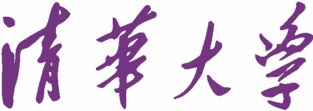 学科院系部门发展史编纂工程首批项目申报书2017年9月 制项目编号单位：项目负责人：联系电话：电子邮箱：申请日期：单位单位项目负责人姓名姓名姓名性别出生日期项目负责人政治面貌政治面貌政治面貌职务职称项目负责人电话电话电话座机：手机：手机：项目负责人电子邮箱电子邮箱电子邮箱项目组主要成员姓 名姓 名性别职务职务职称职称分工分工电话、电子邮箱电话、电子邮箱电话、电子邮箱项目组主要成员项目组主要成员项目组主要成员项目组主要成员项目组主要成员项目组主要成员项目组主要成员项目组主要成员项目组主要成员项目组主要成员历史沿革和项目基础历史沿革和项目基础历史沿革和项目基础历史沿革和项目基础历史沿革和项目基础历史沿革和项目基础历史沿革和项目基础历史沿革和项目基础历史沿革和项目基础历史沿革和项目基础历史沿革和项目基础历史沿革和项目基础历史沿革和项目基础此栏主要填写：本院系（学科、部门）的创建时间和沿革简介，在院系史（学科史、部门史）研究编纂方面的已有成果、条件基础等。此栏主要填写：本院系（学科、部门）的创建时间和沿革简介，在院系史（学科史、部门史）研究编纂方面的已有成果、条件基础等。此栏主要填写：本院系（学科、部门）的创建时间和沿革简介，在院系史（学科史、部门史）研究编纂方面的已有成果、条件基础等。此栏主要填写：本院系（学科、部门）的创建时间和沿革简介，在院系史（学科史、部门史）研究编纂方面的已有成果、条件基础等。此栏主要填写：本院系（学科、部门）的创建时间和沿革简介，在院系史（学科史、部门史）研究编纂方面的已有成果、条件基础等。此栏主要填写：本院系（学科、部门）的创建时间和沿革简介，在院系史（学科史、部门史）研究编纂方面的已有成果、条件基础等。此栏主要填写：本院系（学科、部门）的创建时间和沿革简介，在院系史（学科史、部门史）研究编纂方面的已有成果、条件基础等。此栏主要填写：本院系（学科、部门）的创建时间和沿革简介，在院系史（学科史、部门史）研究编纂方面的已有成果、条件基础等。此栏主要填写：本院系（学科、部门）的创建时间和沿革简介，在院系史（学科史、部门史）研究编纂方面的已有成果、条件基础等。此栏主要填写：本院系（学科、部门）的创建时间和沿革简介，在院系史（学科史、部门史）研究编纂方面的已有成果、条件基础等。此栏主要填写：本院系（学科、部门）的创建时间和沿革简介，在院系史（学科史、部门史）研究编纂方面的已有成果、条件基础等。此栏主要填写：本院系（学科、部门）的创建时间和沿革简介，在院系史（学科史、部门史）研究编纂方面的已有成果、条件基础等。此栏主要填写：本院系（学科、部门）的创建时间和沿革简介，在院系史（学科史、部门史）研究编纂方面的已有成果、条件基础等。工作方案和进度安排每个项目应在3年内完成，并有阶段性成果，最终完成以下任务：①征集一批相关档案史料；②内部编印“史料选编”或“大事纪要”或“校友文集”等；③正式出版《清华时间简史：XXXX学院（系）》。此栏主要填写：具体工作方案和进度计划安排、阶段成果和最终成果的预期完成时间等。申请经费预算申请经费预算申请经费预算申请经费预算每个项目学校支持10－15万元（其中2017年2－3万元）。学校支持的经费按行政办公费管理，可包括设备用品费、差旅费、会议费、离退休人员和学生劳务费、专家咨询费、印刷费、出版费等。此栏主要填写：分科目经费申请预算，以及分年度预算。每个项目学校支持10－15万元（其中2017年2－3万元）。学校支持的经费按行政办公费管理，可包括设备用品费、差旅费、会议费、离退休人员和学生劳务费、专家咨询费、印刷费、出版费等。此栏主要填写：分科目经费申请预算，以及分年度预算。每个项目学校支持10－15万元（其中2017年2－3万元）。学校支持的经费按行政办公费管理，可包括设备用品费、差旅费、会议费、离退休人员和学生劳务费、专家咨询费、印刷费、出版费等。此栏主要填写：分科目经费申请预算，以及分年度预算。每个项目学校支持10－15万元（其中2017年2－3万元）。学校支持的经费按行政办公费管理，可包括设备用品费、差旅费、会议费、离退休人员和学生劳务费、专家咨询费、印刷费、出版费等。此栏主要填写：分科目经费申请预算，以及分年度预算。年度预算2017年：       万元2018年：       万元2019年：       万元申报人承诺本人保证项目申报表内容真实。若获准立项，将根据“学科院系部门发展史编纂工程”要求，按照本表填写内容，完成编纂计划，并谨守知识产权、财务管理等相关规定。项目负责人签字：年    月    日申报人承诺本人保证项目申报表内容真实。若获准立项，将根据“学科院系部门发展史编纂工程”要求，按照本表填写内容，完成编纂计划，并谨守知识产权、财务管理等相关规定。项目负责人签字：年    月    日申报人承诺本人保证项目申报表内容真实。若获准立项，将根据“学科院系部门发展史编纂工程”要求，按照本表填写内容，完成编纂计划，并谨守知识产权、财务管理等相关规定。项目负责人签字：年    月    日申报人承诺本人保证项目申报表内容真实。若获准立项，将根据“学科院系部门发展史编纂工程”要求，按照本表填写内容，完成编纂计划，并谨守知识产权、财务管理等相关规定。项目负责人签字：年    月    日单位意见单位负责人签字：                （公章）年    月    日单位意见单位负责人签字：                （公章）年    月    日单位意见单位负责人签字：                （公章）年    月    日单位意见单位负责人签字：                （公章）年    月    日校史编委会评审意见批准经费：            万元   （其中，2017年    万元）评审负责人签字：                （公章）年    月    日校史编委会评审意见批准经费：            万元   （其中，2017年    万元）评审负责人签字：                （公章）年    月    日校史编委会评审意见批准经费：            万元   （其中，2017年    万元）评审负责人签字：                （公章）年    月    日校史编委会评审意见批准经费：            万元   （其中，2017年    万元）评审负责人签字：                （公章）年    月    日